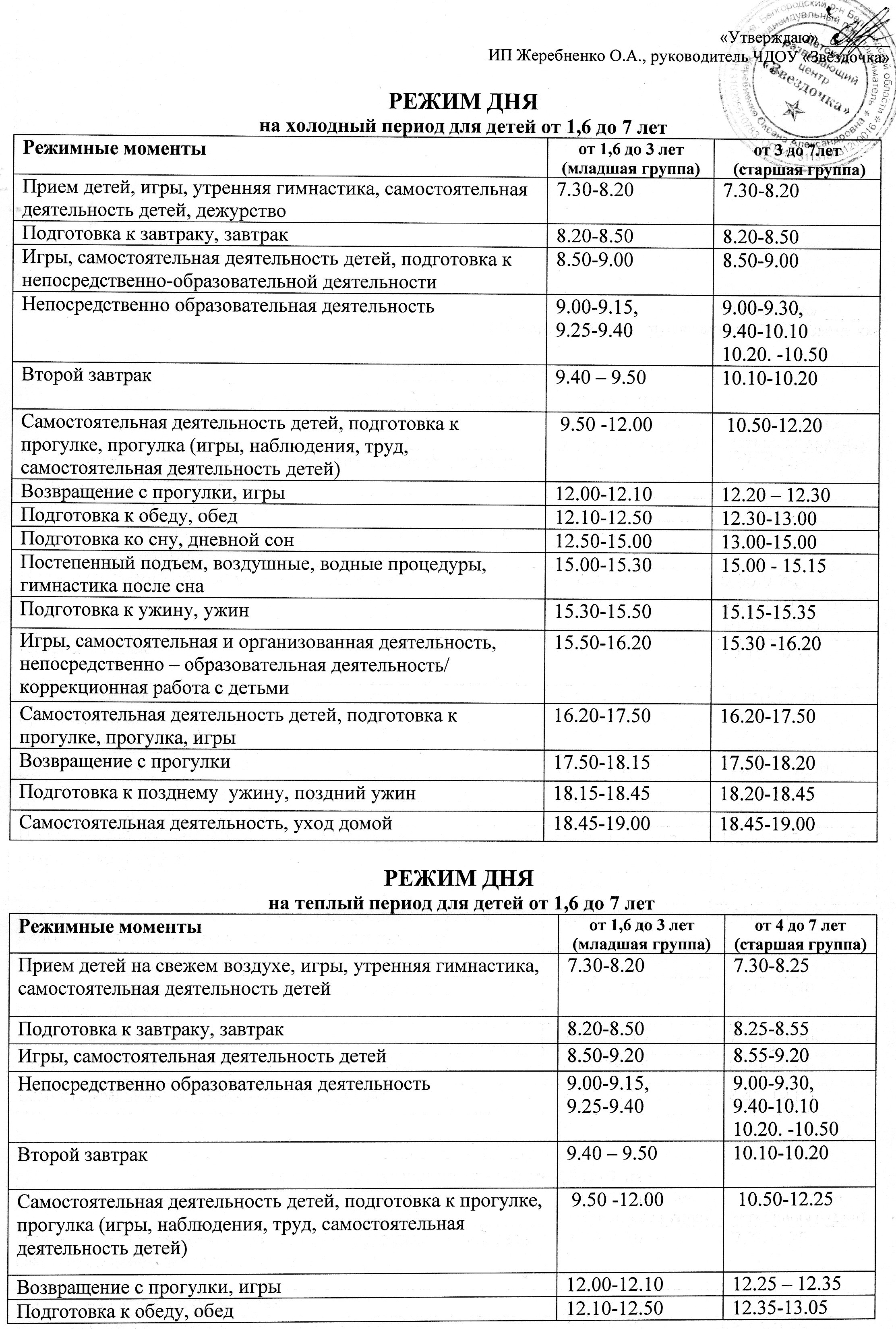 Подготовка к обеду, обед  12.10-12.50 12.35-13.05 Подготовка ко сну, дневной сон12.50-15.30 13.05-15.30Постепенный подъем, воздушные, водные процедуры, гимнастика после сна15.30-15.5015.30-15.50Подготовка к ужину, ужин15.50-16.20 15.50-16.10 Подготовка к прогулке, прогулка, игры, самостоятельная деятельность детей16.20-18.00 16.10-18.00Возвращение с прогулки18.00-18.1518.00-18.20Подготовка к  позднему ужину, поздний ужин18.15-18.4518.20-18.45Самостоятельная деятельность, уход домой18.45-19.0018.45-19.00